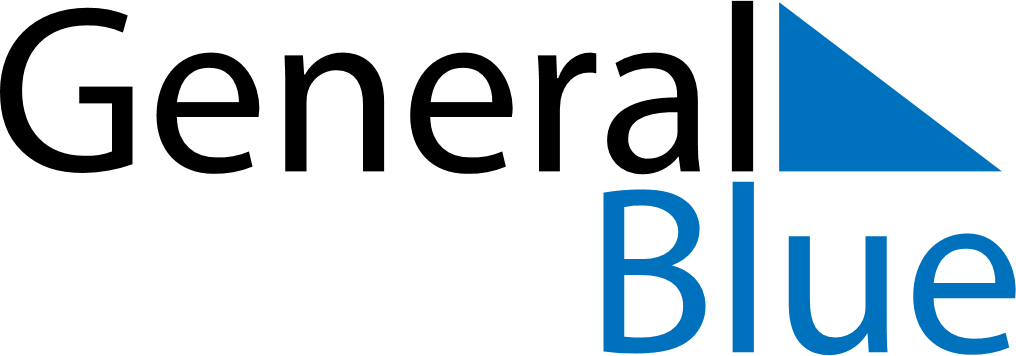 May 2029May 2029May 2029May 2029CuracaoCuracaoCuracaoSundayMondayTuesdayWednesdayThursdayFridayFridaySaturday123445Labour Day678910111112Ascension Day1314151617181819Mother’s Day20212223242525262728293031